	…................................, den ...........................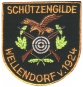 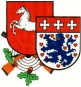 Antrag: FördermitgliedschaftSehr geehrte Damen und Herren,hiermit möchte ich die Schützengilde Wellendorf von 1924 e. V. unterstützen und erteile damitdiese Einzugsermächtigung, welche ich jederzeit widerrufen kann.Ich möchte:□ den Schießsport der SG Wellendorf bzw.□ die Jugendarbeit der SG Wellendorf unterstützen.	Ich zahle:					□ vierteljährlich							□ halbjährlich							□ jährlich			ab Monat _________________ 20____einen Betrag von:	__________ ,_______ Euro.Name: ......................................................................................Vorname: ................................................................................Straße / HsNr.: ...................................................................................PLZ / Ort: ........................................................................................IBAN: …………......................................................................BIC: .......................................................................................Bank / Sparkasse:................................................................_________________________________________________________________________Zur Kenntnis genommen:Antragsteller/ in						........................................................................................										Datum / UnterschriftVereinsvorstand:						........................................................................................										Datum / Unterschrift / Vereinssiegel